We will be making necessary repairs to the Beach Boardwalk this week, We anticipate closure of the beach boardwalk Wednesday 2/13 and Thursday 2/14 Please use the public boardwalk to the north of Beacher’s LodgeFind access to public ramp between Lobby and Conference room  Pool area will not be affected and will remain open 8am - Dusk  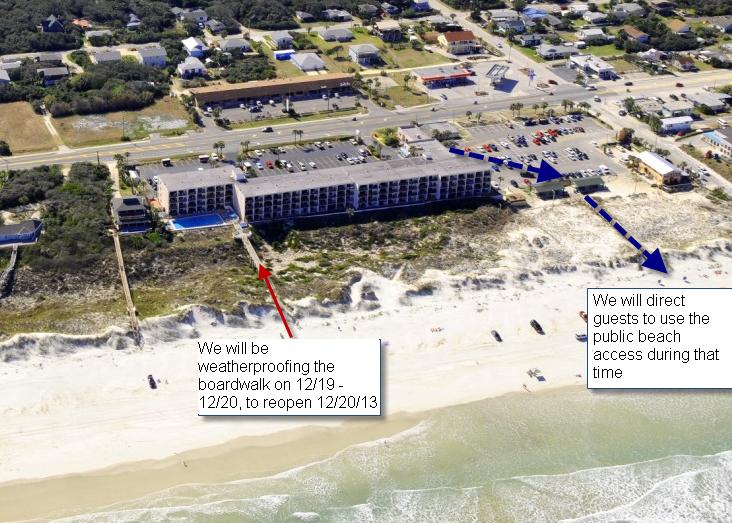 